CONSELHO MUNICIPAL DE EDUCAÇÃO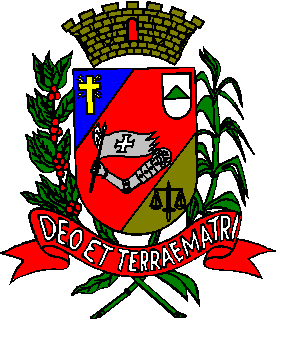 Lei de Criação nº 3.091/1992Lei Municipal nº 5.611 de 03 de fevereiro de 2012Av. Getúlio Vargas, nº 740 – Vila Nova Santana – CEP 19.807-130 – Assis-SPTel. 3302-4444 – Ramal nº 4452E-mail: cmeducassis@gmail.comhttp://www.assis.sp.leg.br/institucional/conselhos-municipais/conselho-municipal-da-educacaoCOMPOSIÇÃO CME 2017SegmentoProcesso de escolhaCategoriaNomeSecretário Municipal de Educaçãomembro natotitularDulce de Andrade Araújo Dirigente Regional de Ensinomembro natotitularLeide Célia Dainezi Correia Representante do Poder Executivo MunicipalIndicaçãotitularGraziela Cristina de Oliveira Holmo Representante do Poder Executivo MunicipalIndicaçãosuplenteDenise Calixto Marques GalloRepresentante dos supervisores de ensino da Rede de Ensino MunicipalEleiçãotitularKênia Elisabeth VazRepresentante dos supervisores de ensino da Rede de Ensino MunicipalEleiçãosuplenteLuciana de Vito ZollnerRepresentante dos diretores de escola de desenvolvimento infantil da Rede de Ensino MunicipalEleiçãotitularJosé Hélio da Silva Representante dos diretores de escola de desenvolvimento infantil da Rede de Ensino MunicipalEleiçãosuplenteMaria Virginia Fiori Dias PaiãoRepresentante dos diretores de escola da Rede de Ensino MunicipalEleiçãotitularRosimeire dos SantosRepresentante dos diretores de escola da Rede de Ensino MunicipalEleiçãosuplenteSilvia Cristina Tomilheiro DamascenoRepresentante dos docentes da Educação Infantil – Modalidade Creche da Rede de Ensino MunicipalEleiçãotitularDaniela Roberto Borges CorrêaRepresentante dos docentes da Educação Infantil – Modalidade Creche da Rede de Ensino MunicipalEleiçãosuplenteFlávio Adriano de SouzaRepresentante dos docentes da Educação Infantil – Modalidade Pré-Escola da Rede de Ensino MunicipalEleiçãotitularSilvia Maria Almeida MotaRepresentante dos docentes da Educação Infantil – Modalidade Pré-Escola da Rede de Ensino MunicipalEleiçãosuplenteMaria José de Pontes LimaRepresentante dos docentes do Ensino Fundamental – PEB I da Rede de Ensino MunicipalEleiçãotitularJuliângela Sanches de Moraes SouzaRepresentante dos docentes do Ensino Fundamental – PEB I da Rede de Ensino MunicipalEleiçãosuplenteJuliana RodriguesRepresentante dos docentes do Ensino Fundamental – PEB II (Professores de Educação Especial) da Rede de Ensino MunicipalEleiçãotitularViviane Aparecida Del MassaRepresentante dos docentes do Ensino Fundamental – PEB II (Professores de Educação Especial) da Rede de Ensino MunicipalEleiçãosuplenteVanda Eda Leme PalmaRepresentante dos docentes do Ensino Fundamental – PEB II (Professores de Inglês e Educação Física) da Rede de Ensino MunicipalEleiçãotitularWagner da SilvaRepresentante dos docentes do Ensino Fundamental – PEB II (Professores de Inglês e Educação Física) da Rede de Ensino MunicipalEleiçãosuplenteCláudia Valéria Nespolo de Andrade GonçalvesRepresentante do Ensino Superior MunicipalIndicaçãotitularMaria Beatriz Alonso do NascimentoRepresentante do Ensino Superior MunicipalIndicaçãosuplenteMaria Beatriz Alonso do NascimentoRepresentante do Ensino Superior EstadualIndicaçãotitularIraíde Marques de Freitas BarreiroRepresentante do Ensino Superior EstadualIndicaçãosuplenteJuvenal Zanchetta Junior Representante do Ensino Superior PrivadoIndicaçãotitularAline ManfioRepresentante do Ensino Superior PrivadoIndicaçãosuplenteFlavia Daniele de Souza BarbosaRepresentante das Instituições Privadas de Educação BásicaEleiçãotitularRomeu Fernandes NardonRepresentante das Instituições Privadas de Educação BásicaEleiçãosuplenteMaria Márcia Alves de OliveiraRepresentante dos servidores técnico-administrativos da Rede de Ensino MunicipalEleiçãotitularSamanta Cristina da CostaRepresentante dos servidores técnico-administrativos da Rede de Ensino MunicipalEleiçãosuplenteValcir dos Santos BotelhoRepresentante dos discentes do Ensino SuperiorEleiçãotitularGiovanni Santela DesiróRepresentante dos discentes do Ensino SuperiorEleiçãosuplenteLucas da Silva FeitozaRepresentante das Associações de Pais e Mestres das Escolas MunicipaisEleiçãotitularAlexandre Ramos da SilvaRepresentante das Associações de Pais e Mestres das Escolas MunicipaisEleiçãosuplenteSandra Eliana Ortiz CocaRepresentante dos Conselhos de Escola da Rede de Ensino MunicipalEleiçãotitularMonica da SilvaRepresentante dos Conselhos de Escola da Rede de Ensino MunicipalEleiçãosuplenteMarluce Silva ValenteRepresentante do Conselho Municipal dos Direitos da Criança e do AdolescenteIndicaçãotitularIvone Mariza DepoleRepresentante do Conselho Municipal dos Direitos da Criança e do AdolescenteIndicaçãosuplenteAngela Midori Miyaji MartinhoRepresentante do Conselho TutelarIndicaçãotitularJosé Otavio de Gois BotegaRepresentante do Conselho TutelarIndicaçãosuplenteMaria Regina RodriguesRepresentante do Sindicato dos Trabalhadores dos Profissionais Docentes;IndicaçãotitularNilson SilvaRepresentante do Sindicato dos Trabalhadores dos Profissionais Docentes;IndicaçãosuplenteSilvia Helena Decleva Garrafa Representante do Conselho Regional de PsicologiaIndicaçãotitularJoão Danilo Burlim Representante do Conselho Regional de PsicologiaIndicaçãosuplenteElisabeth da Silva GelliRepresentante da Ordem dos Advogados do BrasilIndicaçãotitularCarla Vieira VazRepresentante da Ordem dos Advogados do BrasilIndicaçãosuplenteMaria Aparecida Domingos